REGIONE UMBRIAACCREDITAMENTO DEGLI ORGANISMI FORMAZIONECHECK-LIST AUDIT IN LOCO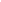 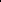 REQUISITI PRELIMINARIREQUISITI PRELIMINARIREQUISITI PRELIMINARIREQUISITI PRELIMINARIREQUISITI PRELIMINARIREQUISITI PRELIMINARIREQUISITI PRELIMINARIREQUISITI PRELIMINARIREQUISITI PRELIMINARIREQUISITI PRELIMINARIIndicatoreParametroIndiceEvidenze oggettivePresentePresenteRilieviRilieviRilieviNoteIndicatoreParametroIndiceEvidenze oggettiveSNCONCNoteAttività formativaIl requisito non si applica alle Istituzioni scolasticheScopo dell’organizzazione: attività formativaPresenza di certificato della Camera di Commercio o di Statuto dove sia indicato come scopo della Organizzazione l’attività di formazioneStatuto, CertificatoCamera diCommercio, ecc.Mainstreaming di genere  e pari opportunitàPresenza dell’assunzione del mainstreaming di genere e pari opportunità per tutti come modalità trasversale di governo delle proprie politiche di gestione delle risorse umane e di promozione delle attività di formazionePresenza del requisito nelle procedure dei processi di cui al Criterio A.1ProcedureREQUISITI PRELIMINARIREQUISITI PRELIMINARIREQUISITI PRELIMINARIREQUISITI PRELIMINARIREQUISITI PRELIMINARIREQUISITI PRELIMINARIREQUISITI PRELIMINARIREQUISITI PRELIMINARIREQUISITI PRELIMINARIREQUISITI PRELIMINARIServizi educativiIl requisito si applica alla sola Macro-tipologia Obbligo di IstruzioneIl requisito non si applica alle Istituzioni scolastichePresenza di un’offerta di servizi educativi destinati all’istruzione e formazione dei giovani fino ai 16 anniPresenza del requisito nello StatutoStatutoAssenza di finalità di lucroIl requisito si applica alla sola Macro-tipologia Obbligo di IstruzioneIl requisito non si applica alle Istituzioni scolasticheAssenza di fini di lucro del Soggetto richiedentePresenza del requisito nello StatutoStatutoREQUISITI DEL MODELLO DI ACCREDITAMENTOREQUISITI DEL MODELLO DI ACCREDITAMENTOREQUISITI DEL MODELLO DI ACCREDITAMENTOREQUISITI DEL MODELLO DI ACCREDITAMENTOREQUISITI DEL MODELLO DI ACCREDITAMENTOREQUISITI DEL MODELLO DI ACCREDITAMENTOREQUISITI DEL MODELLO DI ACCREDITAMENTOREQUISITI DEL MODELLO DI ACCREDITAMENTOREQUISITI DEL MODELLO DI ACCREDITAMENTOREQUISITI DEL MODELLO DI ACCREDITAMENTOCRITERIO A – CAPACITÀ GESTIONALI E LOGISTICHECRITERIO A – CAPACITÀ GESTIONALI E LOGISTICHECRITERIO A – CAPACITÀ GESTIONALI E LOGISTICHECRITERIO A – CAPACITÀ GESTIONALI E LOGISTICHECRITERIO A – CAPACITÀ GESTIONALI E LOGISTICHECRITERIO A – CAPACITÀ GESTIONALI E LOGISTICHECRITERIO A – CAPACITÀ GESTIONALI E LOGISTICHECRITERIO A – CAPACITÀ GESTIONALI E LOGISTICHECRITERIO A – CAPACITÀ GESTIONALI E LOGISTICHECRITERIO A – CAPACITÀ GESTIONALI E LOGISTICHEA.1 – Capacità gestionaliA.1 – Capacità gestionaliA.1 – Capacità gestionaliA.1 – Capacità gestionaliA.1 – Capacità gestionaliA.1 – Capacità gestionaliA.1 – Capacità gestionaliA.1 – Capacità gestionaliA.1 – Capacità gestionaliA.1 – Capacità gestionaliIndicatoreParametroIndiceEvidenze oggettivePresentePresenteRilieviRilieviRilieviNoteIndicatoreParametroIndiceEvidenze oggettiveSNCONCNoteA.1.1: Assetto organizzativo trasparenteDefinizione formale del modello organizzativo, con indicazione di: funzioni, responsabilità e ruoliPresenza di organigramma, mansionario o altro documento formale relativo al soggetto richiedenteorganigrammamansionariodocumento   formale da    cui    si    evince l’organigramma aziendale(intervista)Area organizzativo-gestionaleArea organizzativo-gestionaleArea organizzativo-gestionaleArea organizzativo-gestionaleArea organizzativo-gestionaleArea organizzativo-gestionaleArea organizzativo-gestionaleArea organizzativo-gestionaleArea organizzativo-gestionaleArea organizzativo-gestionaleIndicatoreParametroIndiceEvidenze oggettivePresentePresenteRilieviRilieviRilieviNoteIndicatoreParametroIndiceEvidenze oggettiveSNCONCNoteA.1.2: Presidio del processo di direzioneIndividuazione della funzione di responsabile del processo nell’ambito del modello organizzativo descritto in A.1.1Descrizione del processo e delle figure in esso impegnate, che preveda le seguenti aree di attività:pianificazione strategica e operativa;coordinamento delle risorse umane,tecnologiche e finanziarie;supervisione della gestione e miglioramento del servizio;gestione delle relazioni e degli accordi con la committenza;valutazione e sviluppo delle risorse umane;gestione delle relazioni con imprese, istituzioni, parti sociali, …;promozione e commercializzazione dei servizi formativi.Presenza di:Documento formale di assegnazione e di accettazione dell’incarico di responsabile della funzione di direzione, firmata dal Legale Rappresentante dell’organizzazione	con indicazione dei compiti assegnati, atto a garantirne la continuità lavorativa (la durata del rapporto di lavoro deve coprire un arco temporale di almeno 12 mesi) e la disponibilità di tempo adeguata alla funzioneProcedura/e relativa/e al processoRegistrazioni attestanti l’applicazione della/e procedura/edocumento formale di       nomina del Direttore, con indicazione compiti assegnati(intervista)documenti attestanti la politica, gli obiettivi e i piani operativi di attuazione (es. piano strategico, report di gestione, verbali di riunione ecc.)IndicatoreParametroIndiceEvidenze oggettivePresentePresenteRilieviRilieviRilieviNoteIndicatoreParametroIndiceEvidenze oggettiveSNCONCNoteA.1.3: Presidio del processo digestione della qualità/accreditamentoIndividuazione della funzione di responsabile del processo nell’ambito del modello organizzativo descritto in A.1.1Presenza di:Documento formale di assegnazione/accettazione dell’incarico di responsabile del processo, con    indicazione   dei compiti assegnati-  Procedura/e relativa/e al processo- Registrazioni attestanti l’applicazione della/e procedura/e (es. documenti di pianificazione strategica e/o operativa, verbali di riunioni organizzative, ordini di servizio, corrispondenza con la committenza, corrispondenza con imprese, istituzioni, parti socialiorganigramma, mansionario    o    altro documento formalecontratti di lavoro e/o incarichi professionali o di assegnazione di funzioneprocedura/e e modulistica standard relative al processo(intervista)A.1.4: Presidio dei processi economico/amministrativiIndividuazione della funzione di   responsabile dei processi economico/amministrativi nell’ambito del modello organizzativo descritto	in A.1.1Descrizione del processo e delle figure in esso impegnate, che preveda le seguenti aree di attività:gestione della contabilità e degli adempimenti amministrativi e fiscali;controllo economico;rendicontazione delle spese;gestione amministrativa del personale.Presenza di:Documento formale di assegnazione/accettazione dell’incarico di responsabile dei processi, con indicazione dei compiti assegnatiProcedura/e relativa/e ai processiRegistrazioni attestanti l’applicazione della/e procedura/e (es. modulistica di rendicontazione corsi, documentazione contabile, rapporti di controllo di gestione,...)mansionario o altro documento formalecontratti di lavoro e/o incarichi professionali o di assegnazione di funzioneprocedura/e e modulistica standard relative ai processi(intervista)registrazioni attestanti l’applicazioneArea di Sviluppo dell’Offerta formativaArea di Sviluppo dell’Offerta formativaArea di Sviluppo dell’Offerta formativaArea di Sviluppo dell’Offerta formativaArea di Sviluppo dell’Offerta formativaArea di Sviluppo dell’Offerta formativaArea di Sviluppo dell’Offerta formativaArea di Sviluppo dell’Offerta formativaArea di Sviluppo dell’Offerta formativaArea di Sviluppo dell’Offerta formativaIndicatoreParametroIndiceEvidenze oggettivePresentePresenteRilieviRilieviRilieviNoteIndicatoreParametroIndiceEvidenze oggettiveSNCONCNoteA.1.5: Presidio del processo di analisi e definizione dei fabbisogniIndividuazione della funzione di responsabile di processo nell’ambito del modello organizzativo descritto in A.1.1Descrizione del processo, tenendo conto dell’ottica di genere, e, delle figure in esso impegnate, che preveda le seguenti aree di attività:-    lettura del fabbisogno occupazionale a livello territoriale e/o aziendale;-   rilevazione del fabbisogno formativo.Presenza di:Documento formale di assegnazione/accettazione dell’incarico di responsabile del processo, con indicazione dei compiti assegnatiProcedura/e relativa/e al processo- Registrazioni attestanti l’applicazione della/e procedura/e (es. corrispondenza con i clienti, indagini di mercato, ricerche sui fabbisogni occupazionali, rilevazioni sui fabbisogni formativi, …)organigramma, mansionario o altro documento formalecontratti di lavoro e/o incarichi professionali o di assegnazione di funzioneprocedura/e e modulistica standard relative al processoaccordi con parti sociali- (intervista)A.1.5: Presidio del processo di analisi e definizione dei fabbisogniIndividuazione della funzione di responsabile di processo nell’ambito del modello organizzativo descritto in A.1.1Descrizione del processo, tenendo conto dell’ottica di genere, e, delle figure in esso impegnate, che preveda le seguenti aree di attività:-    lettura del fabbisogno occupazionale a livello territoriale e/o aziendale;-   rilevazione del fabbisogno formativo.-   Procedure di attuazione del mainstreaming di genere-   documenti di output specifici (progetti, programmi, analisi e definizione fabbisogni formativi ecc.)A.1.6: Presidio del processo diProgettazione di attività formativeIndividuazione della funzione di responsabile di processo nell’ambito del modello organizzativo descritto in A.1.1Descrizione del processo, tenendo conto dell’ottica di genere, e delle figure in esso impegnate, che preveda le seguenti aree di attività:progettazione di massima;progettazione esecutiva   e di dettaglio;progettazione di   percorsi individualizzati.Presenza di:Documento formale di assegnazione/accettazione dell’incarico di responsabile del processo, con indicazione dei compiti assegnatiProcedura/e relativa/e al processoRegistrazioni attestanti l’applicazione della/e procedura/e (es. piani di progettazione, verbali di riunione di gruppi di progetto, rapporti di controllo della progettazione, …)organigramma, mansionario    o    altro documento formalecontratti di lavoro e/o incarichi professionaliprocedura/e e modulistica standard relative al processo- (intervista)A.1.6: Presidio del processo diProgettazione di attività formativeIndividuazione della funzione di responsabile di processo nell’ambito del modello organizzativo descritto in A.1.1Descrizione del processo, tenendo conto dell’ottica di genere, e delle figure in esso impegnate, che preveda le seguenti aree di attività:progettazione di massima;progettazione esecutiva   e di dettaglio;progettazione di   percorsi individualizzati.-   Procedure di	attuazione del mainstreaming di genere-   documenti   di   output specifici (progettazione, modalità di erogazione: orari lezioni, ecc.)Area di Erogazione dei servizi formativiArea di Erogazione dei servizi formativiArea di Erogazione dei servizi formativiArea di Erogazione dei servizi formativiArea di Erogazione dei servizi formativiArea di Erogazione dei servizi formativiArea di Erogazione dei servizi formativiArea di Erogazione dei servizi formativiArea di Erogazione dei servizi formativiArea di Erogazione dei servizi formativiIndicatoreParametroIndiceEvidenze oggettivePresentePresenteRilieviRilieviRilieviNoteIndicatoreParametroIndiceEvidenze oggettiveSNCONCNoteA.1.7: Presidio del processo diErogazione ei servizi formativiIndividuazione	 del responsabile e delle funzioni coinvolte    nel    processo    di erogazione (coordinamento, docenza, tutoraggio, monitoraggio/valutazione) nell’ambito del modello organizzativo	descritto in A.1.1Descrizione del processo e delle figure in esso impegnate, che preveda le seguenti aree di attività:-   Coordinamento    (pianificazione e coordinamento risorse umane, tecnologiche ed organizzative di un progetto/intervento; attivazione   relazioni   con soggetti istituzionali, economici   e   sociali   del territorio).-  Docenza (progettazione di dettaglio   di   moduli/unità didattiche; erogazione della formazione;  -    monitoraggio e valutazione degli apprendimenti; progettazione e produzione di materiali didattici anche multimediali).Presenza di:Documento formale di assegnazione/accettazione dell’incarico di responsabile del processo, con indicazione dei compiti assegnatiProcedura/e relativa/e al processoProcedura/e di qualificazione e di monitoraggio/valutazione delle prestazioni di docenti, esperti, coordinatori e tutor - interni/esterni -, che rispetti gli indici definiti per gli indicatoriC.7 e C.8-   Registrazioni attestanti l’applicazione della/e procedura/e (es. registrazioni di attività dei coordinatori, registri di aula, relazioni dei tutor, materiale didattico, questionari di customer satisfaction, questionari di valutazione, statistiche, piani di miglioramento, …)Albo aggiornato di docenti - esperti - coordinatori – tutor, che preveda almeno un nominativo per ogni funzione e, in particolare per la funzione di tutor, almeno un nominativo per ogni macrotipologia per la quale si richiede l’accreditamento- organigramma, mansionario o	altro documento formale- contratti di lavoro e/o incarichi professionali o di assegnazione di funzione- procedura/e emodulistica standard relative al processo/aree di attività- procedura diQualificazione di docenti/esperti interni/esterni- procedure di valutazione delle prestazioni di docenti/esperti interni/esterni- albo aggiornato docenti/esperti interni/esterni-(intervista)IndicatoreIndicatoreParametroIndiceEvidenze oggettivePresentePresenteRilieviRilieviRilieviNoteIndicatoreIndicatoreParametroIndiceEvidenze oggettiveSNCONCNoteA.1.7: Presidio del processo di erogazione dei servizi formativi(segue)A.1.7: Presidio del processo di erogazione dei servizi formativi(segue)-   Tutoraggio (animazione e facilitazione dell’apprendimento individuale e di gruppo, organizzazione e affiancamento attività di stage e tirocinio; gestione operativa delle relazioni con gli attori del territorio, gestione della Documentazione tecnico- amministrativa).-  Monitoraggio/valutazione (monitoraggio delle azioni o dei programmi; valutazione dei risultati ed identificazione delle azioni di miglioramento, tenendo conto dell’ottica di genere).-   Procedure di attuazione del mainstreaming di genere-   procedura di valutazione   dei progetti realizzati.IndicatoreParametroIndiceEvidenze oggettivePresentePresenteRilieviRilieviRilieviNoteIndicatoreParametroIndiceEvidenze oggettiveSNCONCNoteA.1.8 Progetto educativoPresenza di un progetto educativo finalizzato a fare acquisire ai giovani fino ai 16 anni i saperi e le competenze previste dal Regolamento di cui all’art.1, comma 622 della L. 296/06 adottato con Decreto del Ministero della Pubblica Istruzione il 22 agosto 2007 n.139.Il requisito si applica alla sola Macro-tipologia Obbligo di IstruzioneIl requisito non si applica alle Istituzioni scolasticheProgetto EducativoPresenza Progetto EducativoDocumentazione inerente il Progetto EducativoIndicatoreParametroIndiceEvidenze oggettivePresentePresenteRilieviRilieviRilieviNoteIndicatoreParametroIndiceEvidenze oggettiveSNCONCNoteA.1.9 Presenza nella procedura di progettazione e di erogazione delle attività formative di forme di collegialità nella progettazione e nella gestione delle attività didattiche, assicurando la certificazione periodica e finale dei risultati di apprendimento.Il requisito si applica alla sola Macro-tipologia Obbligo di  IstruzioneIl requisito non si applica alle Istituzioni scolastiche.Procedura del processo di progettazionePresenza del requisito all’interno della ProceduraProcedura/e relativa/e al processo di progettazioneRegistrazioni attestanti l’applicazione della/e procedura/eA.1.10 Presenza di una procedura/e di qualificazione e di monitoraggio/valutazione delle prestazioni di docenti, esperti, - interni/esterni -, che assicuri la verifica dei seguenti requisiti:abilitazione all’insegnamento per la scuola secondaria di secondo grado oppurediploma di laurea magistrale inerente l’area di competenza annuale oppurediploma di scuola secondaria superiore ed esperienza quinquennaleapplicazione per il personale docente coinvolto nei percorsi di obbligo di istruzione del CCNL della formazione professionale o degli enti locali.Il requisito si applica alla sola Macro-tipologia Obbligo di IstruzioneIl requisito non si applica alle Istituzioni scolasticheProcedura del processo di qualificazione e di monitoraggio/valutazione delle prestazioni di docenti, esperti, coordinatori e tutorPresenza del requisito all’interno della ProceduraProcedura/e di qualificazione e di monitoraggio/valutazione delle prestazioni di docenti, esperti, coordinatori e tutor - interni/esterni che rispetti gli indici definiti all’indicatore A.1.10.Registrazioni attestanti l’applicazione della/e procedura/e (es. registrazioni di attività dei coordinatori, registri di aula, relazioni dei tutor, materiale didattico, questionari di customer satisfaction, questionari di valutazione, statistiche, piani di miglioramento, …)Albo aggiornato di docenti - esperti - con allegati i Dossier individuali su modello della Regione.CRITERIO E1– CAPACITA’ RELAZIONALICRITERIO E1– CAPACITA’ RELAZIONALICRITERIO E1– CAPACITA’ RELAZIONALICRITERIO E1– CAPACITA’ RELAZIONALICRITERIO E1– CAPACITA’ RELAZIONALICRITERIO E1– CAPACITA’ RELAZIONALICRITERIO E1– CAPACITA’ RELAZIONALICRITERIO E1– CAPACITA’ RELAZIONALICRITERIO E1– CAPACITA’ RELAZIONALICRITERIO E1– CAPACITA’ RELAZIONALIIndicatoreParametroIndiceEvidenze oggettivePresentePresenteRilieviRilieviRilieviNoteIndicatoreParametroIndiceEvidenze oggettiveSNCONCNoteE1.a: Esistenza di una procedura con cui vengono regolate le relazioni tra Soggetto richiedente	 e sistema istituzionale e socialeFormalizzazione della procedura di attivazione reti in termini di:finalitàruoli coinvolticontenutistrumenticontinuitàrisultati attesidata di aggiornamentoIndividuazione	delle	figure coinvolte nel processoDescrizione della proceduraModulistica utilizzataAtti costitutivi, protocolli, accordi,documentazione attestante la continuità	e	i contenutiincarichi professionali(intervista)E1.b: Esistenza di una procedura con cui vengono regolate le relazioni tra Soggetto richiedente	 e sistema produttivoFormalizzazione della procedura di attivazione reti in termini di:finalitàruoli coinvolticontenutistrumenticontinuitàrisultati attesidata di aggiornamentoIndividuazione	delle	figure coinvolte nel processoDescrizione della proceduraModulistica utilizzataAtti costitutivi, protocolli, accordi,documentazione attestante la continuità	e	i contenutiincarichi professionalidata base(intervista)E1.c: Esistenza di una procedura con cui vengono regolate le relazioni tra Soggetto richiedente	 e sistema scolastico/ formativoFormalizzazione della procedura di attivazione reti in termini di:finalitàruoli coinvolticontenutistrumenticontinuitàrisultati attesidata di aggiornamentoIndividuazione	delle	figure coinvolte nel processoDescrizione della proceduraModulistica utilizzataAtti costitutivi, protocolli, accordi,documentazione attestante la continuità e i contenuti(intervista)E1.d: Esistenza di una procedura con cui vengono regolate le relazioni tra Soggetto richiedente e sistema delle famiglie [per la sola macro-tipologia Formazione iniziale e Obbligo di Istruzione]Formalizzazione della procedura di attivazione reti in termini di:finalitàruoli coinvolticontenutistrumenticontinuitàrisultati attesidata di aggiornamentoIndividuazione	delle	figure coinvolte nel processoDescrizione della proceduraModulistica utilizzataProcedure gestione relazioni con famiglie(intervista)CRITERIO E2 – SVILUPPO NETWORK TERRITORIALECRITERIO E2 – SVILUPPO NETWORK TERRITORIALECRITERIO E2 – SVILUPPO NETWORK TERRITORIALECRITERIO E2 – SVILUPPO NETWORK TERRITORIALECRITERIO E2 – SVILUPPO NETWORK TERRITORIALECRITERIO E2 – SVILUPPO NETWORK TERRITORIALECRITERIO E2 – SVILUPPO NETWORK TERRITORIALECRITERIO E2 – SVILUPPO NETWORK TERRITORIALECRITERIO E2 – SVILUPPO NETWORK TERRITORIALECRITERIO E2 – SVILUPPO NETWORK TERRITORIALEIndicatoreParametroIndiceEvidenze oggettivePresentePresenteRilieviRilieviRilieviNoteIndicatoreParametroIndiceEvidenze oggettiveSNCONCNoteE.2.a: Attivazione di dispositivi di rete con il sistema istituzionale e sociale.Adeguatezza quantitativa: frequenza e significatività di utilizzo delle relazioni con i soggetti istituzionali e sociali locali e/o nazionali Individuazione di soggetti portatori di interessi, anche tenendo conto dell’ottica di genereDispositivi di reteDescrizione contenuta nella documentazioneModulistica utilizzataDocumentazione formale (atti costitutivi, protocolli, accordi, ...) attestante l’effettiva attivazione di almeno una relazione con gli attori del sistema istituzionale e sociale che operano nella rete dei servizi per la formazione (servizi al lavoro, servizi sociali, associazioni di volontariato, USL, terzo settore, autonomie locali)Data base con informazioni minime relative ai soggetti istituzionali e socialiIndicatoreParametroIndiceEvidenze oggettivePresentePresenteRilieviRilieviRilieviNoteIndicatoreParametroIndiceEvidenze oggettiveSNCONCNoteE.2.b: Attivazione di dispositivi di rete con il sistema economico-produttivo.Adeguatezza quantitativa: frequenza e significatività di utilizzo delle relazioni con il sistema produttivo locale e/o nazionaleIndividuazione di soggetti portatori di interessiDispositivi di reteDescrizione contenuta nella documentazioneModulistica utilizzataDocumentazione formale (atti costitutivi, protocolli, accordi, ...) attestante l’effettiva attivazione di almeno una relazione con gli attori del sistema economico-produttivo che operano nella rete dei servizi per la formazione (imprese, associazione dei lavoratori, associazioni datoriali, organismi bilaterali, terzo settore) Data base aggiornato di contatti e relazioni con imprese ed altre entità economicheE.2.c: Attivazione di dispositivi di rete con il sistema di istruzione e formazione.Adeguatezza quantitativa: frequenza e significatività di utilizzo delle relazioni con il sistema formativo o scolastico/ universitario regionale ed extraregionaleIndividuazione di soggetti portatori di interessiDispositivi di reteDescrizione contenuta nella documentazioneModulistica utilizzataDocumentazione formale (atti costitutivi, protocolli, accordi, ...) attestante l’effettiva attivazione di almeno una relazione con gli attori di istruzione e formazione che operano nella rete dei servizi per la formazione (scuole, università, agenzie formative, organismi di ricerca)Elenco (data base) dei referenti del sistema formativo/scolasticoIndicatoreParametroIndiceEvidenze oggettivePresentePresenteRilieviRilieviRilieviNoteIndicatoreParametroIndiceEvidenze oggettiveSNCONCNoteE.2.d: Attivazione di dispositivi di rete con il sistema delle famiglie degli allievi.Adeguatezza quantitativa: frequenza e tipologia di rapporti con le famiglie [per la sola macro-tipologia Formazione iniziale e Obbligo di Istruzione]Dispositivi di reteSolo per Macrotipologia Formazione inziale e Obbligo di istruzioneDescrizione contenuta nella documentazioneModulistica utilizzataRegistrazioni attestanti l’applicazione della/e procedura/e (es. verbali degli incontri, relazioni, data base famiglie, …) attestante l’effettiva attivazione di relazioni con le famiglie degli allievi/utenti)